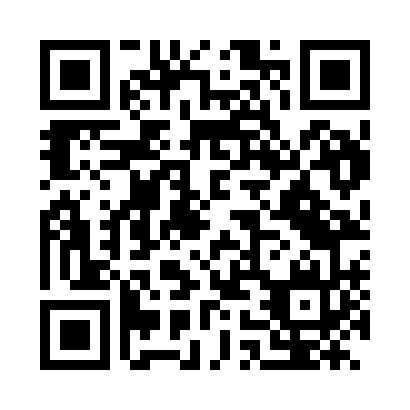 Prayer times for Malaga, Malaga, SpainWed 1 May 2024 - Fri 31 May 2024High Latitude Method: Angle Based RulePrayer Calculation Method: Muslim World LeagueAsar Calculation Method: HanafiPrayer times provided by https://www.salahtimes.comDateDayFajrSunriseDhuhrAsrMaghribIsha1Wed5:477:232:157:069:0710:382Thu5:457:222:157:079:0710:393Fri5:447:212:157:079:0810:404Sat5:427:202:147:089:0910:415Sun5:417:192:147:089:1010:426Mon5:397:182:147:099:1110:447Tue5:387:172:147:099:1210:458Wed5:377:162:147:099:1310:469Thu5:357:152:147:109:1310:4710Fri5:347:142:147:109:1410:4911Sat5:337:132:147:119:1510:5012Sun5:317:122:147:119:1610:5113Mon5:307:122:147:129:1710:5214Tue5:297:112:147:129:1810:5315Wed5:287:102:147:139:1910:5516Thu5:267:092:147:139:1910:5617Fri5:257:082:147:139:2010:5718Sat5:247:082:147:149:2110:5819Sun5:237:072:147:149:2210:5920Mon5:227:062:147:159:2311:0021Tue5:217:062:147:159:2311:0222Wed5:207:052:147:169:2411:0323Thu5:197:042:147:169:2511:0424Fri5:187:042:157:179:2611:0525Sat5:177:032:157:179:2611:0626Sun5:167:032:157:179:2711:0727Mon5:157:022:157:189:2811:0828Tue5:147:022:157:189:2911:0929Wed5:147:012:157:199:2911:1030Thu5:137:012:157:199:3011:1131Fri5:127:012:157:199:3111:12